Утверждаю 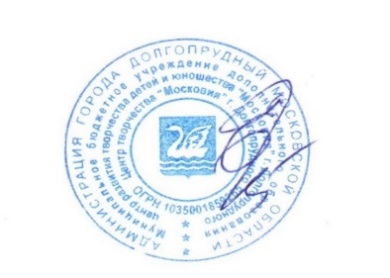 Директор Центра творчества«Московия» г. Долгопрудного01.09.2021Календарный учебный график дополнительная общеразвивающая программа «Развитие познавательных способностей»год обучения:1группа:1 вторник, четверг17.15-17.45, суббота 10.00-11.05Итого 144 часа№п/пМесяц Число Время проведения занятияФорма занятияКол-во часовТема занятияМесто проведенияФорма контроля10902урок2Вводное занятие. Беседа по ОБЖ. Диагностическое занятиеК14Наблюдения, диагностические задания, фронтальный опрос, тестирование, практические задания242Тренировка  памятиЧему учат в школе?Развитие мышленияНаблюдения, диагностические задания, фронтальный опрос, тестирование, практические задания3307, 092Развитие связной речиТренировка памятиГрафические заданияНаблюдения, диагностические задания, фронтальный опрос, тестирование, практические задания4112Про звонок  и  про урок Развитие мышленияТренировка вниманияТренировка воображенияНаблюдения, диагностические задания, фронтальный опрос, тестирование, практические задания514, 162Семицветная дуга Развитие аналитических способностейГрафические заданияНаблюдения, диагностические задания, фронтальный опрос, тестирование, практические задания66182Развитие пространственно-временных отношенийТренировка памятиРазвитие речиГрафические заданияНаблюдения, диагностические задания, фронтальный опрос, тестирование, практические задания721,232Рисуем бусыРазвитие мышленияТренировка памятиГрафические заданияНаблюдения, диагностические задания, фронтальный опрос, тестирование, практические задания8252Развитие мышленияТренировка вниманияРазвитие основ конструированРазвитие речиГрафические заданияНаблюдения, диагностические задания, фронтальный опрос, тестирование, практические задания928, 302Развитие аналитич. способ-йРазвитие связной речиТренировка вниманияТренировка памятиГрафические заданияНаблюдения, диагностические задания, фронтальный опрос, тестирование, практические задания101022Развиваем фонематический слухРазвитие мышленияТренировка памятиГрафические задания11572Развитие мышленияТренировка вниманияРазвитие пространственно-временных отношенийГрафические задания1292Поиграем в рифмыРазвитие аналитических способностейТренировка вниманияТренировка воображениятестирование11312142Развитие пространственно-временных отношенийТренировка памятиРазвитие речиГрафические задания1416, 2Поговорим о временах годаРазвитие мышленияТренировка памятиГрафические задания1519212Развитие мышленияРазвитие связной речиТренировка вниманияРазвитие основ конструированГрафические задания16232Сказка Развитие аналитич. способ-йТренировка внимания11726282Развитие пространственно-временных отношенийТренировка памятиРазвитие речиГрафические задания18302Развитие мышленияРазвитие связной речиТренировка памятиГрафические задания191122Дни неделиТренировка вниманияТестированиеТренировка воображенияГрафические задания2062Развитие аналитических способностейТренировка внимания2219,112Развитие пространственно-временных отношенийТренировка памятиРазвитие речиГрафические задания22132Размеры предметаРазвитие мышленияРазвитие связной речиТренировка памятиГрафические задания2316182Развитие мышленияТренировка вниманияРазвитие основ конструирова-нияГрафические задания24 20Геометрические фигурыРазвитие аналитич. способ-йТренировка внимания22523252Развитие пространственно-временных отношенийТренировка памятиРазвитие речиГрафические задания26272Развитие мышленияРазвитие связной речиТренировка памятиГрафические задания271230,22Развитие мышленияТренировка вниманияТренировка воображенияГрафические задания2842И снова сказкаРазвитие аналитических способностейТренировка внимания2297,92Развитие пространственно-временных отношенийТренировка памятиРазвитие речиГрафические задания30112Развитие мышленияРазвитие связной речиТренировка памятиТестированиеГрафические задания3114162Тренировка вниманияРазвитие основ конструированГрафические задания32182Развиваем фантазиюРазвитие аналитич. способ-йТренировка внимания33321232Развитие пространственно-временных отношенийТренировка памятиРазвитие речиГрафические задания34 252Развитие мышленияРазвитие связной речиТренировка памятиГрафические задания3528302Задания от Василисы ПремудройТренировка вниманияТренировка воображенияГрафические задания360111132Развитие мышленияРазвитие аналитических способностейТренировка внимания337152Развитие пространственно-временных отношенийТренировка памятиРазвитие речиГрафические задания381820  2Развитие мышленияРазвитие связной речиТренировка памятиГрафические задания39222Задания от ВасилисыРазвитие мышленияТренировка вниманияРазвитие основ конструирован4025,272Развитие аналитич. способ-йТренировка внимания Графические задания441292Развитие пространственно-временных отношенийТренировка памятиРазвитие речиГрафические задания42021,32Развитие мышленияЗагадкиТренировка памятиГрафические задания4352Развитие мышленияТренировка вниманияТренировка воображенияГрафические задания448, 102Развитие аналитических способностейРазвитие пространственно-временных отношений445122Тренировка памятиТренировка вниманияРазвитие речиГрафические задания4615, 172Развитие мышленияКачества характераТренировка памятиГрафические задания47192Развитие мышленияТренировка вниманияРазвитие основ конструированГрафические задания4822242Немного о животныхРазвитие аналитич. способ-йТренировка внимания049262Развитие пространственно-временных отношенийТренировка памятиРазвитие речи Графические задания50031,32Эстафета занимат-ых заданийРазвитие мышленияТренировка памятиГрафические задания5152ТестированиеРазвитие мышленияТренировка внимания52122Развитие мышленияРазвитие связной речиТренировка памятиГрафические задания5315172Развитие аналитических способностейРазвитие пространственно-временных отношений54192Тренировка памятиТренировка вниманияРазвитие речиГрафические задания5522242Развитие мышленияКачества характераТренировка памятиГрафические задания56262Развитие мышленияТренировка вниманияРазвитие основ конструированГрафические задания5729,  312Немного о животныхРазвитие аналитич. способ-йТренировка внимания5804022Развитие пространственно-временных отношенийТренировка памятиРазвитие речи Графические задания595,72Эстафета занимат-ых заданийРазвитие мышленияТренировка памятиГрафические задания6092ТестированиеРазвитие мышленияТренировка внимания6112.142Развитие мышленияРазвитие связной речиТренировка памятиГрафические задания62162Развитие аналитических способностейРазвитие пространственно-временных отношений46319212Тренировка памятиТренировка вниманияРазвитие речиГрафические задания64232Развитие мышленияКачества характераТренировка памятиГрафические задания6526 282Развитие мышленияТренировка вниманияРазвитие основ конструированГрафические задания66302Немного о животныхРазвитие аналитич. способ-йТренировка внимания067053,52Развитие пространственно-временных отношенийТренировка памятиРазвитие речи Графические задания6872Эстафета занимат-ых заданийРазвитие мышленияТренировка памятиГрафические задания69 10122ТестированиеРазвитие мышленияТренировка внимания7014, 2Развитие мышленияРазвитие связной речиТренировка памятиГрафические задания7117,192Развитие аналитических способностейРазвитие пространственно-временных отношений7226282Тренировка памятиТренировка вниманияРазвитие речиГрафические задания